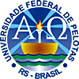 MINISTÉRIO DA EDUCAÇÃOUNIVERSIDADE FEDERAL DE PELOTASESCOLA SUPERIOR DE EDUCAÇAO FÍSICAEDITAL PARA SELEÇÃO DE BOLSISTAS DO PROGRAMAEXERGAMES NO ENSINO DE EDUCAÇÃO FÍSICA:INCLUSÃO DIGITAL E MOTIVAÇÃO PARA O ESPORTE E LAZER		A Escola Superior de Educação Física (ESEF) da Universidade Federal de Pelotas torna público que estão abertas inscrições para a seleção de candidatos a bolsas de extensão e pesquisa, para o programa “EXERGAMES NO ENSINO DE EDUCAÇÃO FÍSICA: INCLUSÃO DIGITAL E MOTIVAÇÃO PARA O ESPORTE E LAZER”.PERÍODO DE INSCRIÇÃODe 9 a 20 de março de 2015.2. LOCALColegiado da ESEF/UFPEL, rua Luís de Camões 625, Bairro Tablada, Pelotas, horário das 9h às 21h.3. REQUISITOS PARA INSCRIÇÃO:3.1. 	Estar regularmente matriculado em Curso de Graduação de Educação Física;3.2. 	Mínimo de um semestre cursado;3.3. 	Não estar cursando o último semestre no momento da solicitação da bolsa.3.4.	Não dispor de outra modalidade de bolsa (excetuando aquelas vinculadas à Coordenadoria de Assuntos Estudantis e Comunitários).4. DOCUMENTOS EXIGIDOS NO ATO DA INSCRIÇÃOOs documentos de inscrição deverão ser entregues em envelope no local apropriado, para sua conferência e assinatura por parte do candidato e do responsável pela inscrição, e deverá conter: 4.1. Histórico escolar atualizado (fornecido pelo DRA ou Cobalto);4.2. Fotocópia da Carteira de Identidade e do CPF (frente e verso);4.3. Formulário de solicitação de bolsa (disponível no colegiado): identificação do candidato, declaração de que dispõe de 20 horas semanais para atividades previstas no programa, declaração de que não dispõe de outra modalidade de Bolsa, e o termo de compromisso, totalmente preenchida e com as declarações, ali constantes, devidamente assinadas;4.4. Currículo Lattes;4.5. Carta de Intenções (uma página contendo as intenções do aluno para trabalhar no programa)5. PROCESSO DE SELEÇÃO A seleção dos candidatos será feita por comissão formada pelos docentes responsáveis que compõem a Equipe de Execução do programa: Prof. Dr. César Augusto Otero Vaghetti (coordenador)Profa. Dra. Adriana Schüler Cavalli (vice-coordenadora)Prof. Dr. Fabrício Boscolo Del VecchioO processo de seleção será realizado por avaliação do currículo, disponibilidade de carga horária e entrevista.Dia 23/3 serão disponibilizados os horários das entrevistasEntrevista dia 24/3 a partir das 13h sala de reuniões6. PERÍODO DAS BOLSASO período das bolsas será de abril de 2015 a dezembro de 2015 (bolsas sujeitas a prorrogação ou abertura de novo edital para trabalho até dezembro de 2016). 7. VALOR DAS BOLSAS: R$ 400,00 (sujeito a alteração para valor um pouco superior).8. NÚMERO TOTAL DE BOLSASSão ofertadas 07 bolsas para atuação no programa EXERGAMES NO ENSINO DE EDUCAÇÃO FÍSICA: INCLUSÃO DIGITAL E MOTIVAÇÃO PARA O ESPORTE E LAZER, o qual esta dividido em três projetos, dois projetos de extensão e um de pesquisa:2 (duas) Bolsas para o Projeto de Extensão: Exergames na Educação Física Escolar (bolsistas deverão ministrar aulas em escolas utilizando Exergames), coordenador prof. Dr. César Augusto Otero Vaghetti;2 (duas) Bolsas para o Projeto de Extensão: Exergames na Terceira Idade (bolsistas deverão ministrar aulas e oficinas para terceira idade utilizando Exergames), coordenador profa. Dra. Adriana Schüler Cavalli;2 (duas) Bolsas para o Projeto de Pequisa: Pesquisa em Exergames no Esporte e Lazer (bolsistas deverão realizar pesquisas na área do esporte e lazer), coordenador prof. Dr. Fabrício Boscolo Del Vecchio;1 (bolsa) para trabalhar em todos os projetos, manutenção dos equipamentos e pesquisas, coordenador prof. Dr. César Augusto Otero Vaghetti.9. DIVULGAÇÃO DO RESULTADO A divulgação da relação dos alunos contemplados com as Bolsas ocorrerá no dia 25 de março no mural da ESEF.10. ENTREGA DA DOCUMENTAÇÃO Os alunos candidatos terão que entregar a documentação no ato da inscrição, impreterivelmente. Os documentos solicitados serão entregues em envelopes, que após conferência do responsável pela inscrição será assinado pelo mesmo e pelo candidato e lacrado. A ausência de qualquer requisito, informação ou assinatura implicará na desclassificação.___________________________________________________________Prof. Dr. César Augusto Otero VaghettiCoordenador do Programa